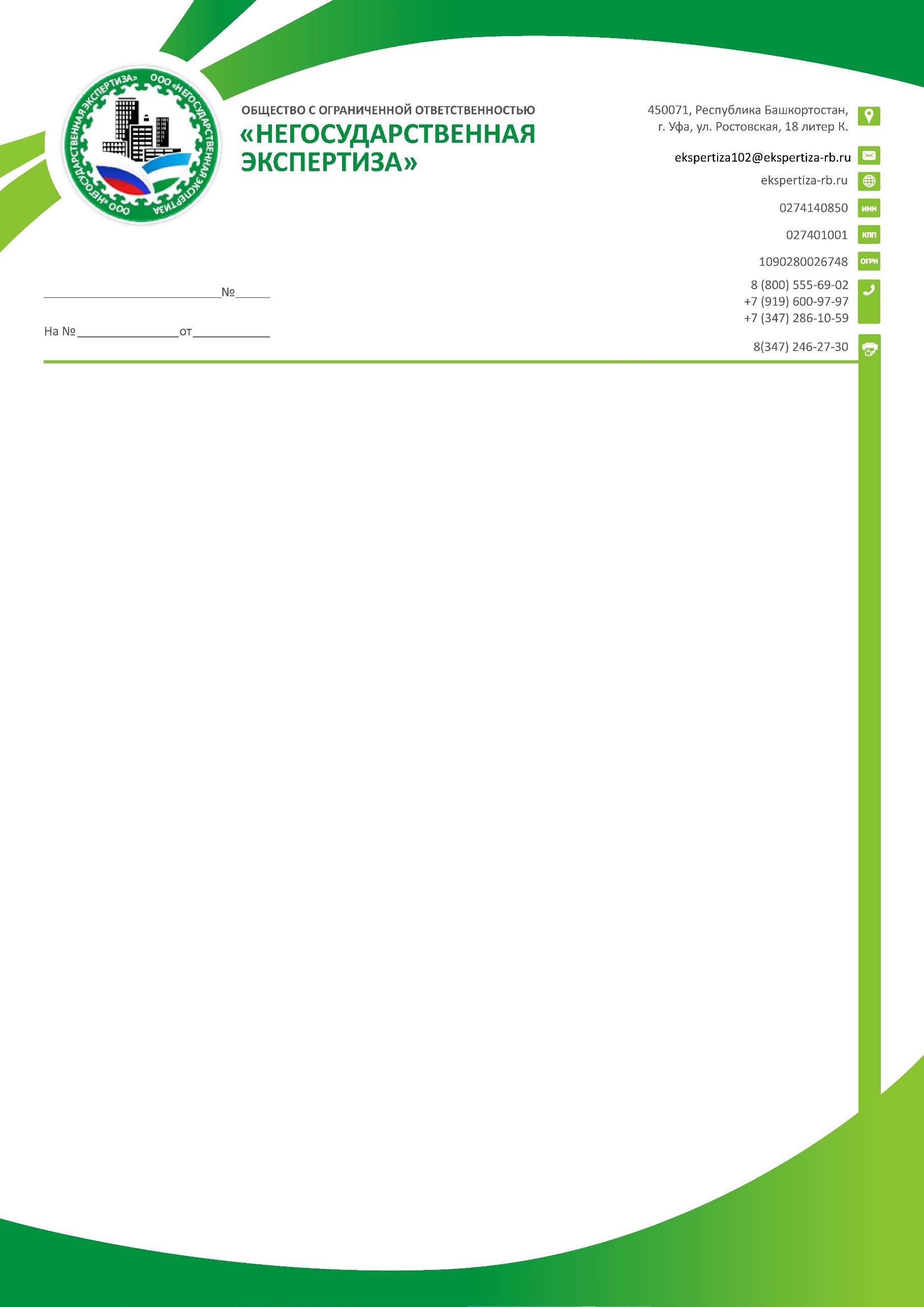 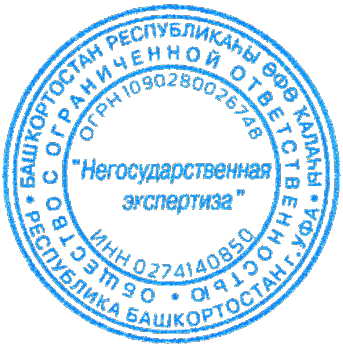 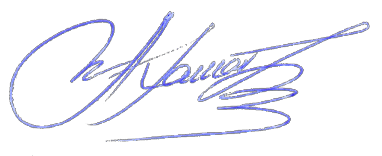 15.06.2020г.	б/нПАСПОРТ ПРЕДПРИЯТИЯДиректорООО «Негосударственная экспертиза»	А.Ф. ХаматзяновПОЛНОЕ НАИМЕНОВАНИЕ ПРЕДПРИЯТИЯОбщество с ограниченной ответственностью «Негосударственная экспертиза»СОКРАЩЕННОЕ НАИМЕНОВАНИЕ ПРЕДПРИЯТИЯООО «Негосударственная экспертиза»ЮРИДИЧЕСКИЙ АДРЕС450096, Республика Башкортостан, г. Уфа, ул.Ростовская,д.18 литер К, офис 302.ПОЧТОВЫЙ АДРЕС450071, Республика Башкортостан,г. Уфа, ул.Ростовская, д.18, литер К, офис 302,306ДИРЕКТОРХаматзянов Айрат Флюрович 89196009797ИДЕНТИФИКАЦИОННЫЙ НОМЕР (ИНН)0274140850КПП027601001ОГРН1090280026748КОД ОТРАСЛИ ПО ОКВЭД74.20КОД ОТРАСЛИ ПО ОКПО61173217ПОЛНОЕ НАИМЕНОВАНИЕ БАНКАОтделение №8598 Сбербанка России г.УфаРАСЧЕТНЫЙ СЧЕТ40702810606000007468БИК БАНКА048073601КОР. СЧЕТ30101810300000000601ТЕЛЕФОН8(347)286-10-59ЭЛЕКТРОННЫЙ АДРЕСekspertiza102@ekspertiza-rb.ruСАЙТekspertiza-rb.ru